АНАТОМІЯ І ФІЗІОЛОГІЯ СОБАК 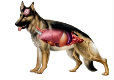 Лабораторна робота № 2.3 (5)Тема: Система сечовиділення та органів розмноження собаки.Мета: Визначити особливості морфології та фізіології органів системи сечовиділення собак та особливості будови органів розмноження .Обладнання: матеріали лекційних занять, навчально-методична література.Питання для обговорення:Загальна характеристика і топографія органів сечовиділення;Анатомія відділів системи сечовиділення;Анатомія органів системи розмноження собаки.Особливості фізіології виділення у собаки.Хід роботи.Завдання 1. Використовуючи навчальні посібники та методичні матеріали ознайомитись з топографією особливостями анатомії основних органів системи сечовиділення та розмноження у собаки.Завдання 2. Вивчити фізіологію виділення собаки.Надайте письмову відповідь на контрольні запитання.Які відділи та органи утворюють систему виділення собаки?Яка будова нирки?Опишіть будову сечовивідних шляхів?Опишіть механізм утворення та склад сечі.Назвіть особливості будови статевих органів самиць та самців собаки.